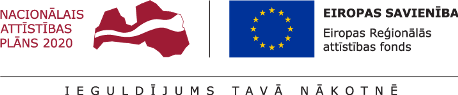 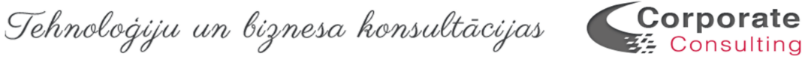 IKT arhitektūras vadlīnijas -Projekta kvalitātes nodrošināšanas plāna sagatave  1.0.0 versijaIepirkuma identifikācijas numurs VARAM/2017/62017. gada 01. decembrisApstiprinājumiDarba pakas „IKT arhitektūras pārvaldība” vadības grupaDarba pakas „IKT arhitektūras pārvaldība” darba pakas virziena “IKT arhitektūras vadlīniju izstrāde un ieviešana”  komandaIzmaiņu lapa Saturs1.	Ievads	31.1.	Dokumenta nolūks	31.2.	Dokumenta mērķauditorija	31.3.	Termini un saīsinājumi	31.4.	Saistītie dokumenti	32.	Informācija par projektu	52.1.	Projekta organizācija	52.2.	Projekta uzdevumi un atbildība	62.3.	Kvalitātes pārvaldības lomas un atbildības	63.	Kvalitātes kritēriji	74.	Kvalitātes nodrošināšanas plāns	85.	Kvalitātes nodrošināšanas aktivitātes	96.	Kvalitātes pieraksti	10IevadsProjekta kvalitātes nodrošināšanas plāna sagatavē atrodams šāda (slīpraksts zilā krāsā) formatējuma skaidrojošais teksts. Skaidrojošais teksts tiek izmantots, lai aprakstītu katras nodaļas nozīmi un būtību, uzskaitītu sadaļā iekļaujamo informāciju, sniegtu sadaļas aizpildīšanas norādes vai citu informāciju, kas ir būtiska kvalitātes nodrošināšanas plāna sagatavošanai, bet pati par sevi nav šī plāna sastāvdaļa. Veidojot uz šīs sagataves balstītu projekta kvalitātes nodrošināšanas plānu, skaidrojošais teksts nav saglabājams.Dokumenta nolūksProjekta kvalitātes nodrošināšanas plāna sagatave ir IKT attīstības projektu realizācijas palīgmateriāls, kas izmantojams kā piemērs plānojot projekta kvalitātes nodrošināšanas aktivitātes un sastādot projekta kvalitātes nodrošināšanas plānus. Šī dokumenta ietvaros ar IKT attīstības projektu tiek saprasts viss aktivitāšu kopums, kas nepieciešams jauna IKT risinājuma ieviešanai, tai skaitā konceptuālā plānošana, finanšu piesaiste, programmatūras izstrāde, IKT infrastruktūras piegāde, normatīvo aktu izmaiņas, iestādes darbības procesu izmaiņas, utt.Šis ir viens no vairākiem IKT arhitektūras vadlīniju dokumentiem, kas katrs domāts citai projekta realizācijas fāzei un citai mērķauditorijai.Tālāk sadaļā sniegts dokumenta nolūka apraksta piemērs kāds tas varētu būt atrodams tipiskā projekta kvalitātes nodrošināšanas plānā.Projekta kvalitātes nodrošināšanas plāns apraksta <projekta nosaukums> projektā paredzētās kvalitātes nodrošināšanas aktivitātes. Projekta kvalitātes nodrošināšanas plāns ir sastādīts ar mērķi starp projektā iesaistītajām pusēm panākt vienotu izpratni par to kad un kādas kvalitātes nodrošināšanas aktivitātes veicamas, kurš par tām ir atbildīgs, kādā veidā tās realizējamas un dokumentējamas.Dokumenta mērķauditorijaProjekta kvalitātes nodrošināšanas plāns ir paredzēts projekta pasūtītāja, izpildītāja un neatkarīgo uzraugu vai auditoru pārstāvjiem. Projekta kvalitātes nodrošināšanas plānā iekļautā informācija ir noderīga visiem projekta dalībniekiem, bet īpaši būtiska tā ir projekta plānošanā un izpildes kontrolē iesaistītajām personām, kā arī nodevumu piegādes, verifikācijas un validācijas procesos iesaistītajām personām.SaīsinājumiDokumentā lietotie termini un saīsinājumi ir noteikti dokumentā “VARAM, IKT arhitektūras vadlīnijas. Kopējo prasību vadlīnijas”.Saistītie dokumentiKvalitātes nodrošināšanas pieejas kopsavilkumsSadaļas mērķis ir radīt dokumenta lasītājiem vispārīgu priekšstatu par kvalitātes nodrošināšanas aktivitāšu mērķiem, nepieciešamību un vispārējiem realizācijas principiem. Ņemot vērā, ka vispārīgā pieeja var būt no projekta specifikas neatkarīga, veidojot uz šīs sagataves balstītu projekta kvalitātes nodrošināšanas plānu, sadaļas saturu var atstāt nemainītu.Kvalitātes nodrošināšanas aktivitāšu mērķis ir gūt pārliecību, ka:tiks sasniegti projekta mērķi un rezultāti noteiktā apjomā (tvērumā), ierobežotos termiņos un resursos, un atbilstoši specifiskajiem organizācijas noteiktiem ierobežojumiem un ārējām atkarībām,projekta nodevumi atbilst izvirzītajām prasībām un pasūtītāja vajadzībām,projekta realizācija notiek saskaņā ar projekta plānu,izmaņas un novirzes no projekta plāna tiek kontrolētas,citi izvirzītie projektam specifiskie mērķi.Kvalitātes nodrošināšanas aktivitātes (skatīt 2.2.Kvalitātes nodrošināšanas aktivitātes) ir sistemātisku kontroļu, tai skaitā testu, apskašu, apsekojumu, mērījumu un cita veida pārbaužu, kopa. Kvalitātes nodrošināšanas aktivitāšu rezultāts ir informācija par projekta un tā nodevumu atbilstību izvirzītajiem kvalitātes kritērijiem. Pozitīvs pārbaužu rezultāts sniedz pārliecību, ka projekts norit atbilstoši plānam, savukārt negatīvs pārbaužu rezultāts sniedz savlaicīgu brīdinājumu par pastāvošām problēmām.Projekta kvalitātes nodrošināšanas aktivitāšu plānošanā tiek izmantota uz riskiem balstīta pieeja. Respektīvi, projektam tiek paredzētas tādas kvalitātes nodrošināšanas aktivitātes, kuru realizācijas izmaksas nepārsniedz kvalitātes risku radītā apdraudējuma apmērus.Projekta kvalitātes nodrošināšanas aktivitātes ir iedalāmas divās grupās – salīdzinoši mazāk darbietilpīgas regulārās pārbaudēs un salīdzinoši darbietilpīgākas vienreizējās pārbaudēs. Regulāro pārbaužu mērķis ir laicīgi atklāt novirzes no projekta plāna, izmantojamajiem standartiem vai saskaņotajām procedūrām, lai varētu veikt nepieciešamās korekcijas pirms nopietnāku seku iestāšanās. Vienreizējo pārbaužu mērķis ir pārliecināties par projekta radīto nodevumu atbilstību kvalitātes kritērijiem vai projekta gatavību pāriet uz nākamo projekta realizācijas fāzi, kad ir sasniegta kāda no projekta robežšķirtnēm.Lai garantētu projekta kvalitātes nodrošināšanas aktivitāšu rezultātu ticamību un izvairītos no interešu konflikta situācijām, projekta kvalitātes nodrošināšanas aktivitāšu realizētājam jābūt pēc iespējas neatkarīgam no kontrolējamo projekta aktivitāšu īstenotāja.Informatīva piebilde: Ir novērota prakse IKT attīstības projektu kvalitātes nodrošināšanas aktivitātes pasūtīt kopā ar citām projekta realizācijas aktivitātēm. Lai arī ir pareizi no izpildītāja prasīt atbildību par izpildītājam uzticēto aktivitāšu kvalitāti, atbildībai par projekta kvalitātes kontroli ir jābūt nodalītai no projekta izpildes.Neliela apjoma vienkāršiem projektiem ir pieļaujams, ka kopējo atbildību par projekta kvalitātes kontroli  uzņemas pasūtītāja puses projekta vadītājs. Komplicētākiem un apjomīgiem projektiem kvalitātes kontroles aktivitātes rekomendējams pasūtīt kā ārpakalpojumu projekta izpildē neiesaistītam konsultāciju pakalpojumu sniedzējam vai uzticēt projekta realizācijā neiesaistītiem pasūtītāja darbiniekiem.Informācija par projektuProjekta kvalitātes nodrošināšanas plāns ir cieši saistīts ar projekta pārvaldības plānu. Projekta kvalitātes nodrošināšanas plāns var tikt veidots gan kā atsevišķs dokuments, gan kā projekta pārvaldības plāna sastāvdaļa. Šajā sagatavē apskatīts gadījums, kur projekta kvalitātes nodrošināšanas plāns tiek veidots kā atsevišķs dokuments. Šis ir piemērotākais variants scenārijam, kur projekta pārvaldības plānu veido Izstrādātājs, bet kvalitātes nodrošināšanas plānu sastāda pasūtītājs vai pasūtītāja piesaistīti neatkarīgie uzraugi.Ja projekta kvalitātes nodrošināšanas plāns tiek veidots kā atsevišķs dokuments, tajā iekļaujama vismaz šāda informācija projektu: projekta organizatoriskā struktūra, projekta aktivitāšu uzskaitījums, projekta robežšķirtņu uzskaitījums un projekta nodevumu uzskaitījums. Projekta organizatoriskajai struktūrai pievienojams apraksts par katras organizatoriskās vienības lomu un atbildību kvalitātes nodrošināšanas aktivitāšu kontekstā. Ja šāda informācija ir pilnā apjomā pieejama citos projekta pārvaldības dokumentos, tad ir pieļaujams dot tikai atsauci uz šo dokumentu.Ja projekta kvalitātes nodrošināšanas plāns tiek iekļauts projekta pārvaldības plānā, atsevišķa sadaļa ar informāciju par projektu nav nepieciešama, jo tā dublētu projekta pārvaldības plāna saturu. Taču tādā gadījumā jāpārliecinās, lai projekta pārvaldības plāna projekta organizatoriskās struktūras apraksts saturētu informāciju par katras organizatoriskās vienības lomu un atbildību kvalitātes nodrošināšanas aktivitāšu kontekstā.Veidojot kvalitātes nodrošināšanas plāna sagatavi pieņemts, ka projekta realizācijas metodoloģija un projektam piemērojamās procedūras (piemēram, risku valdības procedūra, konfigurācijas vadības procedūra, piegādes procedūra un incidentu vadības procedūra) ir aprakstītas projekta pārvaldības plānā. Ja nē, tad šo procedūru apraksti iekļaujami projekta kvalitātes nodrošināšanas plānā.Projekta organizācijaŠajā sadaļā ir aprakstāma projekta organizatoriskā struktūra. Šī projekta kvalitātes nodrošināšanas plāna sagatavē sniegts piemērs gadījumam, kur projekts ir daļa no projektu programmas. Taču tas ir viegli pielāgojams neatkarīgiem projektiem, dzēšot uz projektu programmu attiecināmās sadaļas.Sastādot projekta organizatorisko struktūru ir būtiski paturēt prātā, ka kvalitātes nodrošināšanas aktivitātes jāveic no projekta izpildes neatkarīgai pusei.Projekts <projekta nosaukums> tiek realizēts projektu programmas <projektu programmas nosaukums> ietvaros un tā organizāciju veido Projekta īstenošanas struktūra un Projekta vadības un uzraudzības struktūra.Projektu programmas vadības un uzraudzības organizatoriskās vienības:Programmas konsultatīvā padome (PKP). PKP ietilpst programmas projektu īstenojošo iestāžu vadības pārstāvji, programmas projektu vadītāji un programmas kvalitātes uzraugs. PKP identificē programmas projektu savstarpējas atkarības, vienojas par programmas projektu īstenotāju rīcību, lai pielāgotu projektu īstenošanas plānus un organizētu projektu norisi atbilstoši šīm atkarībām, identificē un vada projektu savstarpējās atkarības riskus programmas projektu realizācijas laikā. Ja tiek konstatēta sistemātiska risku iestāšanās, PKP informē valsts informācijas un komunikācijas tehnoloģiju pārvaldības organizāciju. PKP sanāk ne retāk kā reizi pusgadā. PKP darbu organizē programmas ieviešanas koordinators.Programmas ieviešanas koordinators veic programmas projektu koordinēšanu operatīvā līmenī. Programmas ieviešanas koordinators sadarbojas ar projektu programmas projektu vadītājiem un atskaitās PKP.Programmas kvalitātes uzraugs ir atbildīgs par projektu programmas kvalitātes nodrošināšanas aktivitāšu plānošanu un izpildi, kā arī programmas projektu kvalitātes nodrošināšanas aktivitāšu uzraudzību. Par programmas kvalitātes nodrošināšanas aktivitāšu rezultātiem programmas kvalitātes uzraugs regulāri atskaitās PKP.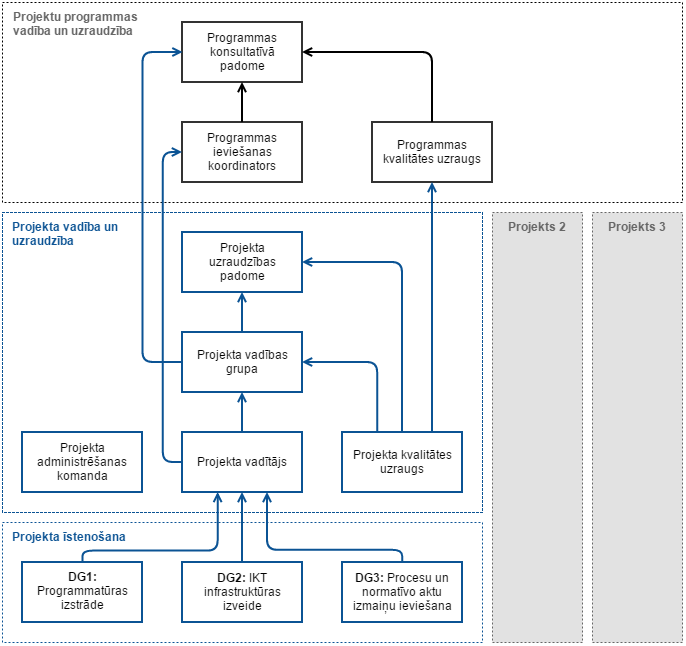 Attēls  - projekta organizatoriskās struktūras shēmaProjekta vadības un uzraudzības organizatoriskās vienības:Projekta uzraudzības padome (PUP) uzrauga projekta aktivitāšu īstenošanu atbilstoši projekta mērķiem un plānotajiem rezultātiem, apstiprina ārēju faktoru ietekmē radušos izmaiņu nepieciešamību projektā, akceptē būtiskos projekta nodevumus. PUP ietilpst projekta īstenojošās iestādes vadības pārstāvji, projekta vadītājs, programmas ieviešanas koordinators un projekta kvalitātes uzraugs. Dalībai PUP pēc nepieciešamības var tikt aicināti projekta sadarbības partneri un piesaistīto piegādātāju projektu vadītāji vai vadības pārstāvji. PUP sanāk ne retāk kā reizi ceturksnī. PUP darbu organizē projekta vadītājs.PUP pieņem lēmumus par projekta atbilstību kvalitātes nodrošināšanas robežšķirtnēm (skatīt 2.2.Kvalitātes nodrošināšanas robežšķirtnes)Projekta vadības grupa (PVG) atbild par projekta gaitu, projekta operatīvo lēmumu pieņemšanu, projekta nodrošinājumu ar resursiem, projekta partneru piesaisti. PVG veido projekta vadītājs, projekta kvalitātes uzraugs, iestādes IT departamenta pārstāvji un iestādes vadības pārstāvji. Dalībai PVG pēc nepieciešamības var tikt aicināti projekta sadarbības partneri, tai skaitā piesaistīto piegādātāju pārstāvji. PVG sanāk vienu reizi divās nedēļās. PVG darbu organizē projekta vadītājs.Projekta vadītājs ir atbildīgs par projekta darbību norisi saskaņā ar projekta ieviešanas laika grafiku un finansējuma plānu atbilstoši apstiprinātajam projekta iesniegumam. Projekta vadītājs vada projekta īstenošanas līmenī, strādājot ar projekta realizācijas darba grupām, un pārliecinoties, ka projekta mērķi tiek sasniegti plānoto resursu ietvaros.Projekta kvalitātes uzraugs ir atbildīgs par projekta kvalitātes nodrošināšanas aktivitāšu plānošanu un izpildi. Par projekta kvalitātes nodrošināšanas aktivitāšu rezultātiem projekta kvalitātes uzraugs regulāri ziņo PUP un PVG.Projekta administrēšanas komanda nodrošina atbalstu projekta īstenošanai, veicot projekta finanšu uzskaiti un kontroli un organizējot projektā paredzētās iepirkumu procedūras.Projekta īstenošanas organizatoriskās vienības:Darba grupa realizē tai uzdotās projekta aktivitātes saskaņā ar projekta laika plānu un darbībai paredzēto finansējumu. Katrai darba grupai ar rīkojumu tiks nozīmēts vadītājs, kura atbildībā ir nodrošināt darba pakas rezultātu sasniegšanu pieejamo resursu ietvaros. Darba grupu vadītāji cieši sadarbojas ar projekta vadītāju, pēc nepieciešamības eskalējot riskus un radušās problēmas PVG un PUP. Darba grupas sastāvā ir IKT risinājumu attīstības vadītāji, biznesa procesu analītiķi, sistēmu analītiķi un piesaistīto izpildītāju speciālisti.Projekta bāzes datiŠajā nodaļā ir aprakstāmi projekta bāzes dati (bāzlīnijas), kas veido pamatu kvalitātes nodrošināšanas plānošanai. Ja šī informācija ir iekļauta projekta pārvaldības plānā, to atkārtot nav nepieciešams.Turpmāk šajā nodaļā ir sniegts iespējamo bāzes datu paraugs.Projekta mērķu bāzlīnijaIznākuma rādītāju bāzlīnijaIznākuma rādītāju sasniegšanu apstiprina ar PUP lēmumu.Robežšķirtņu un nodevumu bāzlīnijaIzmaksu bāzlīnijaProjektu izmaksu bāzlīnija ir noteikta projekta DPA 5.3.sadaļā “Projekta izmaksas” un saskaņota un apstiprināta CFLA.Darbu struktūrplāns (WBS) un nodevumiŠajā sadaļā ir aprakstāmas projekta aktivitātes, nodevumi un izpildītāji. Ja šī informācija ir iekļauta projekta pārvaldības plānā, to atkārtot nav nepieciešams.Projekta realizācijas kalendāro plānu skatīt <atsauce uz projekta kalendāro plānu>.Kvalitātes nodrošināšanas pamatnostādnesKvalitātes nodrošināšanas aktivitāšu veidiKvalitātes robežšķirtņu apstiprināšanaŠajā sadaļā aprakstāmas projekta robežšķirtnes jeb kritiskie lēmumu pieņemšanas punkti, kad balstoties uz projekta kvalitātes kontroļu rezultātiem jāpieņem lēmums vai virzīties tālāk ar projekta realizāciju.Projekta kvalitātes robežšķirtņu apstiprināšana ir augstākā projekta pārvaldības līmeņa – projekta uzraudzības padomes, slēdziens par projekta kopējo kvalitātes novērtējumu. Lēmumu par kvalitātes robežšķirtņu apstiprināšanu pieņem pamatojoties uz kvalitātes pārvaldnieka sagatavoto ziņojumu.Projektam <projekta nosaukums> ir paredzētas šādas kvalitātes nodrošināšanas robežšķirtnes:Kvalitātes nodrošināšanas robežšķirtņu termiņus skatīt projekta laika plānā <atsauce uz projekta pārvaldības plāna atbilstošo sadaļu vai citu dokumentu, kurā tiek uzturēts aktuālākais projekta laika plāns>.Projekta bāzes datu (bāzlīniju) apstiprināšanaProjekta bāzes datu (bāzlīniju) apstiprināšana ir augstākā projekta pārvaldības līmeņa - projekta uzraudzības padomes, slēdziens par projekta tvērumu. Par projekta bāzes datu sagatavošanu atbild projekta vadītājs, projekta bāzes dati tiek pārbaudīti saskaņā ar kvalitātes nodrošināšanas plānu un tos apstiprina projekta uzraudzības padome.Dokumentu caurskateDokumentu caurskate ir viena no izplatītākajām kvalitātes nodrošināšanas aktivitātēm. Atkarībā no caurskatāmā dokumenta rakstura var tikt novērtēti dažādi projekta kvalitātes kritēriji. Piemēram, caurskatot programmatūras prasību specifikāciju, var spriest par programmatūras piemērotību tehniskās specifikācijas prasībām un pasūtītāja vajadzībām, savukārt novērtējot projekta progresa ziņojumu var spriest par projekta iekļaušanos noteiktajos termiņos.Dokumentu caurskatei projektā tiek izmantoti divi procesi:Pilnais process – dokumenta vērtētāji iepazīstas ar dokumentu desmit dienu laikā no tā iesniegšanas brīža, komentāri tiek apkopoti caurskates komentāru un nodoti dokumenta autoram, desmit dienu laikā dokumenta autors iestrādā komentārus un iesniedz aktualizētu dokumenta versiju kopā ar atbildēm uz caurskates komentāriem. Process tiek atkārtots līdz tiek iestrādāti visi kritiskie un būtiskie komentāri. Tālākajās dokumenta izvērtēšanas iterācijās caurskates komentāru sarakstam nevar tikt pievienoti jauni komentāri, ja vien tie nav radušies veikto dokumenta labojumu rezultātā. Pilnais process parasti tiek piemērots projekta nodevumiem.Vienkāršotais process – dokumenta autors novieto dokumentu projekta dokumentu repozitorijā un par to informē iesaistītās personas. Trīs dienu laikā iesaistītās personas var e-pastā dokumenta autoram iesniegt komentārus par nepieciešamajiem labojumiem. Ja komentāru nav, nodevums tiek uzskatīts par saskaņotu. Ja komentāri ir, tie tiek iestrādāti. Vienkāršotajam procesam ir tikai viena caurskates iterācija. Vienkāršotais process parasti tiek piemērots progresa ziņojumiem, sanāksmju protokoliem un citiem mazāk būtiskiem projekta pierakstiem.Neatkarīgi no tā vai nodevumam tiek piemērots pilnais vai vienkāršotais caurskates process, būtiski, lai caurskati veiktu visas ieinteresētās puses.Statusa pārskata sanāksmesStatusa pārskata sanāksmes ļauj klātienē pārrunāt projekta gaitu. Statusa sanāksmes tiek rīkotas dažādos līmeņos (PKP, PUP, PVG – detalizētāk skatīt sadaļu “3.1. Projekta organizācija”). Sanāksmes organizators pirms sanāksmes sagatavo progresa ziņojumu, savukārt par projekta kvalitātes nodrošināšanu atbildīgā persona sagatavo progresa uzraudzības ziņojumu. TestēšanaTestēšanas aktivitātes ietvaros tiek novērtēta programmatūras vai citu projekta nodevumu atbilstība izvirzītajām prasībām. Testēšanas aktivitātes iespējams iedalīt pēc:Testējamo raksturiezīmju veida (funkcionālā testēšana, veiktspējas testēšana, drošības testēšana, lietojamības testēšana);Testēšanas mērķa (vienību testi, integrācijas testi, akcepta testi);Testu veicēja (izstrādātāja testi, pasūtītāja testi);Automatizācijas pakāpes (automatizētie testi, manuālie testi).Programmatūras testēšanas pieeja detalizētāk aprakstīta <atsauce uz programmatūras testēšanas plānu>. Testu laikā konstatētās kļūdas tiek reģistrētas pieteikumu reģistrācijas rīkā <saite uz pieteikumu reģistrācijas rīku>. Testēšanas noslēgumā tiek sagatavots testēšanas ziņojums, kurš satur informāciju par konstatēto kļūdu skaitu un nopietnību, kā arī rekomendācijas tālākajai rīcībai (piemēram, atgriezt testējamo vienumu kļūdu labošanai vai akceptēt testējamo vienumu).ApsekošanaLai pārliecinātos par fiziskajiem projekta nodevumiem (piemēram, piegādāto IKT infrastruktūru) tiek veiktas klātienes apsekošanas. Klātienes apsekošanas rezultātā tiek sastādīts pārbaudes ziņojums, kas satur konstatāciju sarakstu un rekomendācijas tālākajai rīcībai.Programmatūras koda pārbaudeProgrammatūras koda pārbaudes ietvaros tiek caurskatīts patvaļīgi izvēlēts koda fragments ar mērķi pārliecināties, ka programmatūras kods tiek veidots saskaņā ar labās prakses principiem. Programmatūras koda pārbaudes ietvaros var tikt veikta arī programmatūras būvēšana no programmatūras koda, lai pārliecinātos, ka programmatūras kods ir pilnīgs. Programmatūras koda pārbaudes rezultātā tiek sastādīts pārbaudes ziņojums.Cita veida pārbaudesProjekta kvalitātes nodrošināšanas aktivitāšu ietvaros var tikt veiktas dažāda veida iepriekš neminētas pārbaudes. Piemēram, ja ir aizdomas, ka programmatūras izstrādātājs neveic programmatūras iekšējo testēšanu adekvātā līmenī var tik pieprasīti izstrādātāja iekšējā kļūdu reģistra pieraksti vai veikt izstrādātāja testētāju darba novērošana klātienē. Jebkuras pārbaudes rezultāti tiek fiksēti pārbaudes ziņojumā.Formāls apstiprinājumsLai garantētu, ka projekta aktivitātēs ir iesaistītas visas nepieciešamās ieinteresētās puses, tiek izmantota nodevumu formāla apstiprinājuma aktivitāte. Formāla apstiprinājuma ietvaros iesaistīto pušu pārstāvji parakstās, ka ir iepazinušies ar nodevumiem un tiem piekrīt.Neatkarīgie kvalitātes nodrošināšanas pasākumiJa ir zināmi ārējie pasākumi, kas ir paredzēti kvalitātes nodrošināšanas nolūkos, tad tie ir jānosauc un iespēju robežās jāapraksta. Piemēram, ERAF projektu ietvaros ir paredzēta projektu uzraudzība, kuru veiks VARAM. Par šo uzraudzību ir zināma projektu uzraudzības metodika (skatīt http://www.varam.gov.lv/in_site/tools/download.php?file=files/text/Finansu_instrumenti/koh_f/nac_prog_2014_2020/221//Uzraudzibas_metodika_16022017.pdf) Kvalitātes kritērijiŠajā sadaļā aprakstāmi tie projekta kvalitātes kritēriji, kurus paredzēts kontrolēt kvalitātes nodrošināšanas aktivitāšu ietvaros. Projekta kvalitātes nodrošināšanas plāna sagatavē iekļauts tipiska IKT attīstības projekta kvalitātes kritēriju piemērs. Taču, uz sagataves pamata veidojot konkrētā IKT attīstības projekta kvalitātes nodrošināšanas plānu, izvirzāmo kvalitātes kritēriju izvēlē izmantojama uz riskiem balstīta pieeja un ievērojams samērīguma princips. Respektīvi, kontrolējami tie projekta kvalitātes aspekti, kas rada vislielākos riskus un, kuru kontroles aktivitāšu izmaksas nepārsniedz risku radīto apdraudējumu.Projektam <projekta nosaukums> ir izvirzīti šādi kvalitātes kritēriji:Projekta iznākumu un nodevumu kvalitātes kritēriji:Ir definēts projekta plānoto nodevumu saraksts un katrs nodevums pilda noteiktu lomu projekta mērķu un rezultātu sasniegšanā;Projekta nodevumiem ir skaidri definētas prasības un tās atbilst pasūtītāja vajadzībām;Projekta nodevumi atbilst izvirzītajām prasībām;Projekta nodevumi attiecīgi atbilst VARAM, IKT arhitektūras vadlīnijām, tai skaitā:Kopējo prasību vadlīnijām,IT risinājumu sadarbspējas specificēšanas vadlīnijām,IT risinājumu sadarbspējas projektējuma vadlīnijām,IT risinājumu sadarbspējas projektējuma pārbaudes vadlīnijām,IT risinājumu sadarbspējas izstrādes vadlīnijām,IT risinājumu ieviešanas vadlīnijām;Projekta izstrādātais vai attīstītais risinājums:Atbilst akceptēšanas kritērijiem (tiks precizēts akceptēšanas plānā);ir lietojams, ko apliecina nodevuma lietotāji (tiks precizēts testēšanas un apmācību plānos);Izstrādātais vai attīstītais risinājums ir ieviests ekspluatācijā tam paredzētā apjomā.Projekta realizācijas un projekta atbalsta procesu kvalitātes kritēriji:Ir uzskaitīti nepieciešamie projekta un projekta atbalsta procesi un ir definēti to mērķi;Ir iedibināti nepieciešamie projekta un projekta atbalsta procesi;Projekta un projekta atbalsta procesi sasniedz izvirzītos mērķus.Projekta vadības kvalitātes kritēriji:Projekta aktivitātes iekļaujas noteiktajos termiņos un budžetā, un to izpildei ir nodrošināts nepieciešamais personāls un resursi;Projekta aktivitātes ļauj sasniegt projekta mērķus un rezultātus;Projekta aktivitātes ir savstarpēji saskanīgas. Respektīvi, ir identificētas un projekta plānā ņemtas vērā projekta aktivitāšu savstarpējās atkarības, projekta detalizētie plāni nav pretrunā augstāka līmeņa vai saistītajiem plāniem; Projekta izmaiņas tiek kontrolētas;Tiek nodrošināta un kontrolēta projekta vadības procesu izpilde:Integrācijas vadība (tai skaitā Projekta plānu izstrāde, Projekta darbu virzīšana, Projekta darbu kontrole, Izmaiņu kontrole, Projekta fāzes vai projekta slēgšana, Iegūtās pieredzes apkopošana),Ieinteresēto pušu vadība,Tvēruma vadībaResursu vadība,Laika (grafika) vadība,Risku vadība,Komunikāciju vadība,Izmaksu vadība,Sagādes (iepirkumu) vadība,Kvalitātes vadība.Kvalitātes nodrošināšanas aktivitātēm pakļautie projekta vienumiŠajā sadaļā uzskaitāmi projekta dokumenti un nodevumi, kas pakļauti kvalitātes nodrošināšanas aktivitātēm, kā arī sniedzama informācija par to pieejamību. Informācija var tikt nedublēta, ja projekta kvalitātes nodrošināšanas aktivitātēm pakļauti visi projekta vienumi un tie ir uzskaitīti projekta pārvaldības plānā.Projekta <projekta nosaukums> kvalitātes nodrošināšanas aktivitātēm pakļauti šādi vienumi:Projekta bāzes dati (skatīt 3.2.Projekta bāzes dati);Projekta apraksts, tai skaitā:Realizējamā risinājuma apraksts;Projekta lietderīguma aprēķins.Iepirkumu dokumentācija, tai skaitā:Tehniskās specifikācijas;Iepirkumu nolikumi;Piegādes līgumi, to pielikumi, grozījumi un pieņemšanas nodošanas akti.Projekta nodevumi:Biznesa dokumenti (piemēram, nākotnes biznesa procesu apraksti);Piegādātā infrastruktūra;Programmatūras pirmkods;Programmatūras instalācijas pakotnes un versijas uzstādīšanas instrukcijas;Tehniskā dokumentācija (prasību specifikācijas, projektējuma apraksti, lietošanas instrukcijas, u.c. dokumenti);Apmācību materiāli;Cita projektam specifiska nodevumu dokumentācija (piemēram, Pakalpojumu līmeņa vienošanās (service level agreement), Normatīvo aktu grozījumi un tml.).Projekta pārvaldības dokumentācija:Projekta pārvaldības organizācija (iekļauta sākotnējā projekta aprakstā);Rīkojums par projekta uzsākšanu (Projekta harta);Projekta pārvaldības plāns;Projekta progresa ziņojumi:Uzraudzības padomes progresa ziņojumi,Projekta vadības grupas progresa ziņojumi,Darba grupu progresa ziņojumi,Individuālie darbu progresa ziņojumi;Kontroles un korektīvo darbību dokumentācija:Sapulču protokoli,Atvērto jautājumu reģistrs,Korektīvo darbību pieraksti;Izmaiņu vadības dokumentācija:Izmaiņu pieteikumi,Izmaiņu reģistrs,Apstiprinātie izmaiņu pieprasījumi;Projekta izpildes ziņojumi:Posma (fāzes) izpildes ziņojumi,Projekta izpildes (noslēguma) ziņojums;Gūtās pieredzes apkopojums;Ieinteresēto pušu vadības dokumentācija:Ieinteresēto pušu reģistrs,Ieinteresēto pušu informēšanas dokumentācija (vai dati),Ieinteresēto pušu apsekošanas ziņojumi (var būt projekta progresa ziņojumu daļa);Tvēruma vadības dokumentācija:Projekta tvēruma (prasību) reģistrs,Tvēruma kontroles ziņojumi (var būt projekta progresa ziņojumu daļa);Resursu vadības dokumentācija;Personāla un citu resursu piesaistes dokumenti (personāla līgumi, rīkojumi un tml.),Projekta personāla un resursu reģistrs,Kompetenču atbilstības un attīstības ziņojumi,Resursu kontroles ziņojumi (var būt projekta progresa ziņojumu daļa);Laika (grafika) vadības dokumentācija:Aktuālie laika grafiki,Laika grafika kontroles ziņojumi (var būt projekta progresa ziņojumu daļa);Risku vadības dokumentācija:Risku pieteikumi,Risku reģistrs,Risku ietekmēšanas plāni,Risku kontroles ziņojumi (var būt projekta progresa ziņojumu daļa);Komunikāciju vadības dokumentācija:Komunikāciju pieraksti,Komunikāciju kontroles ziņojumi (var būt projekta progresa ziņojumu daļa);Izmaksu vadības dokumentācija:Izmaksu pieteikumi,Projekta budžets,Izmaksu kontroles ziņojumi (var būt projekta progresa ziņojumu daļa);Sagādes (iepirkumu) vadības dokumentācija:Iepirkumu lēmumi (iepirkumu komisijas sapulču protokoli),Iepirkumu līgumi,Iepirkumu reģistrs,Iepirkumu izpildes ziņojumi (akti) un rēķini,Iepirkumu kontroles ziņojumi (var būt projekta progresa ziņojumu daļa);Kvalitātes vadības dokumentācija:Incidentu pieteikumi,Kvalitātes kontroles ziņojumi,Kvalitātes uzlabošanas pieraksti.Visa projekta dokumentācija pieejama projekta dokumentu repozitorijā <saite uz projekta dokumentu repozitoriju>. Programmatūras pirmkodi pieejami pasūtītāja koda repozitorijā <saite uz koda repozitoriju>, savukārt programmatūras instalācijas pakotnes un uzstādīšanas instrukcijas atrodamas <saite uz piegāžu direktoriju>. Kvalitātes nodrošināšanas aktivitāšu plānsŠajā sadaļā uzskaitāmas faktiski veicamās projekta kvalitātes nodrošināšanas aktivitātes. Tālāk dotais piemērs ir pielāgojams konkrētam projektam, ņemot vērā projekta tvērumu un apjomu, kvalitātes kritērijus, plānoto projekta aktivitāšu un nodevumu sarakstu, kā arī projekta risku sarakstu.Projektam paredzētas šādas kvalitātes nodrošināšanas aktivitātes:Kvalitātes pierakstiSadaļā aprakstāmi dokumenti vai cita veida rakstiskās liecības, kas veidosies projekta kvalitātes nodrošināšanas aktivitāšu izpildes rezultātā, kā arī aprakstāms šo pierakstu vadības process.Projekta kvalitātes pieraksti tiek glabāti <saite uz projekta dokumentu repozitoriju>. Projekta ietvaros tiek veidoti šādi kvalitātes pieraksti:Progresa uzraudzības ziņojums;Nodevumu caurskates komentāru saraksts;Testēšanas plāns;Kļūdas pieteikums;Testēšanas ziņojums.Pārbaudes / audita ziņojums.Progresa uzraudzības ziņojumsProgresa uzraudzības ziņojums satur šādu informāciju:Ziņojuma autors;Ziņojuma datums;Pārskata periods;Pārskata periodā veikto uzraudzības aktivitāšu uzskaitījums;Konstatāciju un to prioritāšu saraksts;Rekomendācijas koriģējošajām darbībām.Nodevumu caurskates komentāru sarakstsNodevumu caurskates komentāru saraksts satur šādu informāciju:Caurskates datums;Caurskates komentāru autori;Caurskatāmais nodevums;Rekomendāciju kopsavilkums;Caurskates komentāri:Testēšanas plānsTestēšanas plāns satur šādu informāciju:Ievads (nolūks, mērķauditorija, termini un saīsinājumi, saistītie dokumenti);Testējamie vienumi;Testēšanas pieeja;Lomas un atbildības;Testēšanas nodevumi;Kalendārais plāns;Kļūdu pieteikšanas kārtība.Incidenta (kļūdas) pieteikumsIncidenta pieteikumi satur vismaz šādu informāciju:Pieteikuma autors un datums;Pieteikuma prioritāte (1 – avārija, 2 – neapejama kļūda, 3 – apejama kļūda, 4 – neprecizitāte);Incidenta  apraksts, tai skaitā veiktās darbības, iegūtais rezultāts, sagaidītais rezultāts.Incidenta pieteikumus reģistrē <saite uz pieteikumu reģistrācijas rīku>.Testēšanas ziņojumsTestēšanas ziņojums satur vismaz šādu informāciju:Testēšanas sākuma un beigu datums;Testētie vienumi;Pieteikto kļūdu skaits dalījumā pa prioritātēm;Testēšanas rezultātu kopsavilkums.Pārbaudes / audita ziņojumsPārbaudes / audita ziņojums satur vismaz šādu informāciju;Pārbaudes datums un autors;Pārbaudītie vienumi;Pārbaudes metodoloģija;Pārbaudes kopsavilkums un rekomendācijas;Konstatāciju un to prioritāšu saraksts;Konstatāciju izrietošie riski un to sākotnējais ietekmju novērtējums.Saskaņots:_____________ / ..........   ................ /Saskaņots:_____________ / ..........   ................ /Lauris LinabergsUģis Bisenieks2017. gada ____ . ____________ 2017. gada ____ . ____________ Saskaņots:_____________ / ..........   ................ /Saskaņots:_____________ / ..........   ................ /Gints ŠakarnisRenārs Felcis2017. gada ____ . ____________ 2017. gada ____ . ____________ Saskaņots:_____________ / ..........   ................ /Saskaņots:_____________ / ..........   ................ /Sergejs ŅesterovsDita Gabaliņa2017. gada ____ . ____________ 2017. gada ____ . ____________ DatumsVersijaApraksts2017.04.070.1.0Dokumenta sākotnējā versija2017.04.210.1.1Dokuments papildināts ar darba pakas virziena “IKT arhitektūras vadlīniju izstrāde un ieviešana”  komandas precizējumiem un komentāriem2017.05.050.2.0Dokumentā iestrādāti labojumi atbilstoši darba pakas virziena “IKT arhitektūras vadlīniju izstrāde un ieviešana”  komandas komentāriem2017.05.190.2.1Dokuments papildināts ar piesaistīto sadarbības partneru (VRAA un PMLP) speciālistu komentāriem2017.06.020.3.0Dokumentā iestrādāti labojumi atbilstoši sadarbības partneru speciālistu komentāriem2017.06.160.4.0Pārstrukturētas dokumenta sadaļas2017.06.300.4.1Dokumentā iekļautā informācija pielāgota pārstrukturētajām sadaļām 2017.07.140.4.2Dokumentā iekļautās prasības salāgotas ar dokumentu “IKT arhitektūras vadlīnijas - Projekta IT pārvaldības procesu novērtējuma sagatave”2017.07.280.4.3Dokumentā iekļautās prasības salāgotas ar dokumentu “IKT arhitektūras vadlīnijas – Kopējo prasību vadlīnijas”2017.08.040.4.4Dokumentā iekļautās prasības salāgotas ar dokumentu “IKT arhitektūras vadlīnijas - IT risinājumu sadarbspējas specificēšanas vadlīnijas”2017.08.180.4.5Dokumentā iekļautās prasības salāgotas ar dokumentu “IKT arhitektūras vadlīnijas - IT risinājumu sadarbspējas projektējuma vadlīnijas”2017.09.010.4.6Dokumentā iekļautās prasības salāgotas ar dokumentu “IKT arhitektūras vadlīnijas - IT risinājumu sadarbspējas izstrādes vadlīnijas”2017.09.150.4.7Dokumentā iekļautās prasības salāgotas ar dokumentu “IKT arhitektūras vadlīnijas - IT risinājumu ieviešanas vadlīnijas”2017.09.290.5.0Dokuments papildināts ar darba pakas virziena “IKT arhitektūras vadlīniju izstrāde un ieviešana”  komandas otrās caurskates komentāriem2017.10.130.5.1Dokumentā veikti labojumi atbilstoši darba pakas virziena “IKT arhitektūras vadlīniju izstrāde un ieviešana”  komandas otrās caurskates komentāriem2017.10.270.9.0Dokuments saskaņots darba pakas virziena “IKT arhitektūras vadlīniju izstrāde un ieviešana” komandā2017.11.090.9.1Dokuments papildināts ar precizējumiem, kas izriet no kontroljautājumu validācijas pret EIS izstrādes un attīstības projektu2017.11.230.9.2Dokuments papildināts ar precizējumiem, kas izriet no VRAA komentāriem2017.12.011.0.0Dokumenta apstiprinātā versijaNr.Nosaukums1.VARAM, IKT arhitektūras vadlīnijas, tai skaitā:1.1A.Kopējo prasību vadlīnijas1.1B.Kopējo prasību novērtējuma sagatave1.2A.IT risinājumu sadarbspējas specificēšanas vadlīnijas1.2B.IT risinājumu sadarbspējas specifikāciju pārbaudes sagatave1.3A.IT risinājumu sadarbspējas projektējuma vadlīnijas	1.3B.IT risinājumu sadarbspējas projektējuma pārbaudes vadlīnijas1.4A.IT risinājumu sadarbspējas izstrādes vadlīnijas1.4B.IT risinājumu sadarbspējas izstrādes novērtējuma sagatave1.5A.IT risinājumu ieviešanas vadlīnijas1.5B.IT risinājumu ieviešanas pārbaudes novērtējuma sagatave1.6.Projekta IT pārvaldības procesu novērtējuma sagatave2.IEEE 730-2014, Programmatūras kvalitātes nodrošināšanas procesu standartsBāzlīnijas identifikatorsProjekta mērķiSasniegšanas rādītājiBD.01M1. Nodrošināt ERAF IKT projektu savstarpējo saskaņotību no IKT arhitektūras un SAM kopējo rādītāju izpildes viedokļa, kā arī sekmēt Publiskās pārvaldes informācijas sistēmu konceptuālās arhitektūras principu īstenošanu;VARAM atzinumi par ERAF IKT projektu savstarpējo saskaņotību un Publiskās pārvaldes informācijas sistēmu konceptuālās arhitektūras principu īstenošanuBD.02…Bāzlīnijas identifikatorsIznākuma rādītājsMērvienībaStarpvērtība (2 gadi pēc projekta sākuma)Sasniedzamā vērtība projekta beigāsBD.03Pilnveidoti darbības procesiskaits612BD.04….Būtiskais arhitektūras elements (nosaukums)Robežšķirtnes nr.Robežšķirtnes veids (nodevumi)Termiņš robežšķirtneiD_KDV: Pilnveidotā klienta profila (e-konta)  (K1)M1A-Izstrādāta iepirkuma dokumentācija (TS)30.12.2016D_KDV: Pilnveidotā klienta profila (e-konta)  (K1)M2B-Izstrādāta prasību specifikācija (PPS)28.02.2017…Finansējuma avotslīdz projekta iesniegšanai2016201720182019SummaSummaSummaSummaSummaKopā%ERAF finansējums25 221,03372 555,271 556 517,681 189 232,68681 473,333 825 000,0085,00%Attiecināmais valsts budžeta finansējums4 450,7763 586,47257 612,44205 547,44118 101,42649 298,5414,43%Valsts budžeta dotācijas pašvaldībām0431,723 413,43863,43431,725 140,290,11%Pašvaldības finansējums01 726,8613 653,723 453,721 726,8620 561,170,46%Publiskās attiecināmās izmaksas4 450,7765 745,05274 679,59209 864,59120 260,00675 000,0015,00%Kopējās izmaksas29 671,80438 300,321 831 197,271 399 097,27801 733,334 500 000,00100,00%Nr.RobežšķirtneLēmums1.Projekta apraksta apstiprināšanaVai uzsākt projekta realizāciju balstoties uz projekta aprakstā sniegto informāciju.2.Rīkojuma par projekta uzsākšanu (Projekta hartas) apstiprināšanaVai ir noteikti izmērāmi projekta mērķi, galvenie ierobežojumi (finanšu, termiņu u.c. pēc specifiskām iestādes vajadzībām vai ārējiem ierobežojumiem) un galvenās atbildīgās personas3.Projekta pārvaldības plāna apstiprināšanaVai apstiprināt projekta realizācijas pieeju, tvērumu, organizāciju, procesus un bāzes datus.4.Iepirkumu tehnisko specifikāciju apstiprināšanaVai tehniskās specifikācijas prasības atbilst projekta mērķiem un ļaus sasniegt projekta rezultātus.5.Izstrādes/ieviešanas līguma slēgšanaVai ir precīzi noteiktas pasūtītāja – izpildītāja saistības un atbildības.6.Risinājuma vai tā komponentes pieņemšana akceptēšanaiVai risinājums/komponente ir gatava akcepta testiem un pārbaudēm.7.Risinājuma vai tā komponentes akceptēšanaVai risinājums/komponente atbilst tehniskās specifikācijas prasībām un pasūtītāja vajadzībām.8.Lēmums par ieviešanas uzsākšanu Vai ir sagatavots ieviešanas plāns un veikti visi priekšdarbi, lai varētu uzsākt projekta ieviešanu.9.Lēmums par ekspluatācijas uzsākšanuVai risinājums ir sekmīgi ieviests un ir iedibināti nepieciešamie atbalsta procesi, lai varētu sekmīgi uzsākt risinājuma ekspluatāciju.10.Lēmums par projekta slēgšanuVai visas projekta saistības ir izpildītas, tai skaitā nodevumi ir nodoti to turētājiem un ir nodrošināta noteikto projekta rezultātu rādītāju uzraudzība noteiktā pēcprojekta laikā.Nr.AktivitāteVeidsIzpildītājsProjekta vienumsRegularitāte / LaiksRezultāts1.Projekta uzraudzības padomes dalībnieki caurskata projekta aprakstu un projekta bāzes datus (bāzlīniju), lai pārliecinātos, ka ir noteikti izmērāmi projekta mērķi, galvenie ierobežojumi (finanšu, termiņu u.c. pēc specifiskām iestādes vajadzībām vai ārējiem ierobežojumiem) un galvenās atbildīgās personas, kā arī pārliecinātos, ka projekta tvērums un sasniedzamie rezultāti atbilstību iesaistīto pušu vajadzībām. Caurskatītais un pēc nepieciešamības precizētais projekta apraksts un projekta bāzes dati (bāzlīnija) tiek formāli apstiprināti.Projekta bāzes datu (bāzlīniju) apstiprināšana, dokumenta caurskate, formāls apstiprinājumsProjekta uzraudzības padomes dalībniekiProjekta apraksts, projekta bāzes dati (bāzlīnija)Sākotnēji pēc projekta apraksta izstrādes un bāzes datu definēšanas, atkārtoti projekta tvērumu ietekmējošu izmaiņu gadījumāProjekta uzraudzības padomes lēmums par projekta īstenošanu2.Projekta uzraudzības padomes sēdes noris reizi ceturksnī, kā arī tiek sasauktas pēc nepieciešamības, lai lemtu par kvalitātes robežšķirtņu apstiprināšanu.Projekta uzraudzības padomes sēdē projekta uzraudzības padomes dalībnieki iepazīstas ar projekta vadītāja un projekta kvalitātes uzrauga ziņojumiem, lemj par projekta kvalitātes robežšķirtņu apstiprināšanu un nepieciešamības gadījumā lemj par arī par projekta izmaiņām.Projekta uzraudzības padomes lēmumi tiek fiksēti progresa uzraudzības ziņojumā.Kvalitātes robežšķirtnes apstiprināšana, statusa pārskata sanāksmeProjekta uzraudzības padomes dalībnieki, kvalitātes pārvaldnieks-Reizi ceturksnī vai pēc nepieciešamībasLēmums par kvalitātes robežšķirtņu apstiprināšanu, progresa uzraudzības ziņojums3.Pēc projekta uzraudzības padomes sēdes tās dalībniekiem ir iespēja caurskatīt progresa uzraudzības ziņojumu un iesniegt komentārusDokumenta caurskate (vienkāršotais process)Projekta uzraudzības padomes dalībniekiProgresa uzraudzības ziņojumsTrīs dienu laikā pēc projekta uzraudzības padomes sēdes Saskaņots progresa uzraudzības ziņojums4.Projekta vadības grupas dalībnieki caurskata projekta pārvaldības plānu un kvalitātes nodrošināšanas plānu. Caurskatītais un pēc nepieciešamības precizētais projekta pārvaldības plāns un kvalitātes nodrošināšanas plāns tiek formāli apstiprināts.Dokumenta caurskate (pilnais process), formāls apstiprinājumsProjekta vadības grupas dalībniekiProjekta pārvaldības plāns, kvalitātes nodrošināšanas plānsSākotnēji pēc projekta pārvaldības plāna un kvalitātes nodrošināšanas plāna sagatavošanas projekta sākumā un atkārtoti ja projekta pārvaldības plānā vai kvalitātes nodrošināšanas plānā tiek  veiktas būtiskas izmaiņasFormāls projekta vadības grupas saskaņojums projekta pārvaldības plānam un kvalitātes nodrošināšanas plānam5.Projekta vadības grupas sēde tiek sasaukta reizi mēnesī, lai pārrunātu projekta plāna un kvalitātes nodrošināšanas plāna izpildi un vajadzības gadījumā lemtu par nepieciešamajām preventīvajām un korektīvajām darbībāmStatusa pārskata sanāksmeProjekta vadības grupas dalībnieki, kvalitātes pārvaldnieks-Reizi mēnesīProgresa uzraudzības ziņojums6.Pēc projekta vadības grupas sēdes tās dalībniekiem ir iespēja caurskatīt progresa uzraudzības ziņojumu un iesniegt komentārusDokumenta caurskate (vienkāršotais process)Projekta vadības grupas dalībniekiProgresa uzraudzības ziņojumsTrīs dienu laikā pēc projekta uzraudzības padomes sēdes (reizi ceturksnī)Saskaņots progresa uzraudzības ziņojums7.Pirms programmatūras izstrādes un ieviešanas iepirkuma izsludināšanas sagatavotās iepirkuma tehniskās specifikācijas tiek nodotas caurskatīšanai iesaistītajām pusēm, lai tās pārliecinātos, ka to vajadzības ir iekļautas iepirkuma prasībāsDokumenta caurskate (pilnais process)Visas iesaistītās puses (programmatūras lietotāji, programatūras un IKT infrastruktūras uzturētāji, projekta īstenotāji, u.c.)Programmatūras izstrādes un/vai ieviešanas iepirkuma tehniskās specifikācijasPirms atbilstošā iepirkuma izsludināšanasSaskaņotas programmatūras izstrādes un/vai ieviešanas iepirkuma tehniskās specifikācijas8.Pirms izstrādes darbu uzsākšanas projekta vadības grupas dalībnieki caurskata izstrādes pakalpojumu sniedzēja sagatavoto izstrādājamās programmatūras arhitektūras aprakstu, lai pārliecinātos par tā atbilstību projekta mērķiem, iepirkuma tehniskās specifikācijas prasībām un iesaistīto pušu vajadzībāmDokumenta caurskate (pilnais process)Projekta vadības grupas dalībniekiProgrammatūras arhitektūras aprakstsPirms programmatūras izstrādes uzsākšanasSaskaņots programmatūras arhitektūras apraksts9.Prasību analīzes ietvaros sagatavotās programmatūras prasību specifikācijas caurskata risinājuma (biznesa) īpašnieks vai viņa nozīmētie biznesa eksperti, projekta vadības grupas pārstāvji, lai pārliecinātos par programmatūras prasību atbilstību projekta mērķiem, projekta tvērumam un iepirkuma tehniskajām specifikācijām, savukārt programmatūras lietotāji, programmatūras uzturētāji un citas ar izstrādājamo programmatūru saistītās puses caurskata programmatūras prasību atbilstību savām vajadzībāmDokumenta caurskate (pilnais process)Risinājuma īpašnieks, Projekta vadības grupas dalībnieki, programmatūras lietotāji, programmatūras uzturētāji Programmatūras prasību specifikācijaPēc katras programmatūras prasību specifikācijas versijas saņemšanas atbilstoši projekta plānamSaskaņota programmatūras prasību specifikācija10.Pēc katras programmatūras versijas piegādes tiek veikta programmatūras instalācijas pakotnes uzstādīšana pasūtītāja vidē sekojot programmatūras uzstādīšanas instrukcijām, tādējādi reizē testējot instalācijas pakotni, gan caurskatot uzstādīšanas instrukcijasTestēšana,dokumenta caurskate (pilnais process)Programmatūras uzturētājsProgrammatūras instalācijas pakotne,Programmatūras uzstādīšanas instrukcijasPēc katras programmatūras versijas saņemšanasPārbaudīta programmatūras instalācijas pakotne un programmatūras uzstādīšanas instrukcijas11.Vienai patvaļīgai programatūras piegādes versijai tiek veikta programmatūras pirmkoda pārbaude, kuras ietvaros tiek caurskatīts programmatūras pirmkods vērtējot tā atbilstību kodēšanas labajai praksei un programmatūras projektējuma aprakstam. No programmatūras pirmkoda tiek būvēta programmatūras versija, lai pārliecinātos, ka pasūtītāja rīcībā nodotais programmatūras pirmkods ir pilnīgs.Aktivitātes ietvaros tiek caurskatīts arī programmatūras projektējuma apraksts, lai pārliecinātos par tā atbilstību piegādātajai programmatūrai.Programmatūras koda pārbaude,dokumenta caurskate (pilnais process)Programmatūras uzturētājs vai ārpakalpojumu sniedzējsProgrammatūras pirmkods,Programmatūras projektējuma aprakstsVienai patvaļīgi izvēlētai programmatūras piegādeiPārbaudīts programmatūras 12.Pirms testēšanas uzsākšanas projekta vadības grupas dalībnieki caurskata testēšanas plānuDokumenta caurskate (pilnais process)Projekta vadības grupas dalībniekiTestēšanas plānsPirms testēšanas uzsākšanasSaskaņots testēšanas plāns13.Sistēmas lietotāji veic testa vidē uzstādītās programmatūras funkcionālo testēšanu, lai pārliecinātos par tās atbilstību projekta mērķiem, iepirkuma tehniskajai specifikācijai un iesaistīto pušu vajadzībām.Vienlaicīgi ar programmatūras testēšanu tiek pārbadīta lietotāja dokumentācija, lai pārliecinātos, ka tā sniedz lietotājam nepieciešamo informāciju. Testēšana (funkcionālā), dokumenta caurskate (pilnais process)Programmatūras lietotāji vai to pārstāvjiIzstrādātā programmatūra, lietotāja dokumentācijaPēc katras programmatūras versijas piegādesTestēšanas ziņojums14.Pirms programmatūras ieviešanas produkcijā tai tiek veikta veiktspējas testēšana, lai pārliecinātos, ka tiek izpildītas veiktspējas prasībasTestēšana (veiktspējas)Ārpakalpojumu sniedzējsIzstrādātā programmatūraPirms programmatūras ieviešanas produkcijāTestēšanas ziņojums15.Pirms programmatūras ieviešanas produkcijā tiek veikts programmatūras drošības audits, lai pārliecinātos par tās atbilstību izvirzītajām drošības prasībāmTestēšana (drošības)Ārpakalpojumu sniedzējsIzstrādātā programmatūraPirms programmatūras ieviešanas produkcijāTestēšanas ziņojums16.Pirms IKT infrastruktūras piegādes iepirkuma izsludināšanas sagatavotās iepirkuma tehniskās specifikācijas tiek nodotas caurskatīšanai iesaistītajām pusēm, lai tās pārliecinātos, ka to vajadzības ir iekļautas iepirkuma prasībāsDokumenta caurskate (pilnais process)IKT infrastruktūras uzturētājiIKT infrastruktūras piegādes iepirkuma tehniskās specifikācijasPirms atbilstošā iepirkuma izsludināšanasSaskaņotas IKT infrastruktūras piegādes iepirkuma tehniskās specifikācijas17.Pirms IKT infrastruktūras piegādes aktivitāšu uzsākšanas tiek caurskatīts piegādes plāns, lai pārliecinātos par tā atbilstību iepirkuma tehniskajai specifikācijai un saskaņotu piegādes aktivitāšu laikus un atbildībasDokumenta caurskate (pilnais process)IKT infrastruktūras uzturētājiIKT infrastruktūras piegādes plānsPirms IKT infrastruktūras piegāžu uzsākšanasSaskaņots IKT infrastruktūras piegādes plāns18.Pirms IKT infrastruktūras piegādes darbu pieņemšanas un IKT infrastruktūras nodošanas ekspluatācijā tiek veikta IKT infrastruktūras apsekošana, lai pārliecinātos, ka piegādes veiktas atbilstoši iepirkuma tehniskās specifikācijas prasībāmApsekošanaIKT infrastruktūras uzturētājiPiegādātā IKT infrastruktūraPirms IKT infrastruktūras piegādes darbu pieņemšanas un IKT infrastruktūras nodošanas ekspluatācijāApsekošanas ziņojums19.Pirms IKT infrastruktūras piegādes darbu pieņemšanas un IKT infrastruktūras nodošanas ekspluatācijā tiek veikta IKT infrastruktūras testēšana, lai pārliecinātos, ka tā darbojas atbilstoši iepirkuma tehniskās specifikācijas prasībām un ļaus sasniegt projekta mērķusTestēšanaIKT infrastruktūras uzturētājiPiegādātā IKT infrastruktūraPirms IKT infrastruktūras piegādes darbu pieņemšanas un IKT infrastruktūras nodošanas ekspluatācijāTestēšanas ziņojums20.Pirms IKT infrastruktūras piegādes darbu pieņemšanas un IKT infrastruktūras nodošanas ekspluatācijā tiek caurskatīta IKT infrastruktūras lietotāja dokumentācija, lai pārliecinātos, ka tā satur visu nepieciešamo informāciju, lai varētu izmantot un uzturēt piegādāto IKT infrastruktūruDokumenta caurskate (pilnais process)IKT infrastruktūras uzturētājiLietotāja dokumentācijaPirms IKT infrastruktūras piegādes darbu pieņemšanas un IKT infrastruktūras nodošanas ekspluatācijāPieņemta IKT infrastruktūras lietotāja dokumentācija21.Pirms risinājuma nodošanas ekspluatācijā tiek simulēti risinājuma darbības traucējumi, lai praksē pārbaudītu darbības nepārtrauktības plānā iekļautās procedūras un pārliecinātos, ka izstrādātā programmatūra un piegādātā IKT infrastruktūra izpilda darbības nepārtrauktības prasības TestēšanaProgrammatūras uzturētājs, IKT infrastruktūras uzturētājsDarbības nepārtrauktības nodrošināšanas plāns, izstrādātā programmatūra,piegādātā IKT infrastruktūraPirms risinājuma nodošanas ekspluatācijāTestēšanas ziņojums22.Pirms risinājuma nodošanas ekspluatācijā kvalitātes pārvaldnieks pārliecinās vai ir stājušās spēkā visas normatīvo aktu izmaiņas, kurās veiktas risinājuma darbināšanai nepieciešamās izmaiņasCita veida pārbaudeKvalitātes pārvaldnieks-Pirms risinājuma nodošanas ekspluatācijāPārbaudes ziņojums 23.Pēc risinājuma ekspluatācijas uzsākšanas kvalitātes pārvaldnieks pārliecinās vai ir iedarbināti visi risinājuma darbināšanas, uzturēšanas un atbalsta procesiCita veida pārbaudeKvalitātes pārvaldnieks-Pēc risinājuma ekspluatācijas uzsākšanasPārbaudes ziņojums24.Pirms projekta noslēgšanas projekta vadītājs pārliecinās, ka visas projekta aktivitātes ir noslēgtas, visi nodevumi ir piegādāti un pieņemti, visas formalitātes ir nokārtotas.Kvalitātes robežšķirtnes apstiprināšanaProjekta vadītājsVisi projekta nodevumiPirms projekta noslēgšanasProjekta noslēguma ziņojumsNr.AutorsAtsauceKomentārsVeidsNumursKomentāra autorsAtsauce vietu nodevumāKomentāra aprakstsVeids (K – kritisks, B – būtisks, N – nebūtisks, J – jautājums)